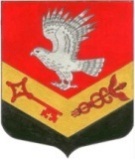 МУНИЦИПАЛЬНОЕ ОБРАЗОВАНИЕ«ЗАНЕВСКОЕ ГОРОДСКОЕ ПОСЕЛЕНИЕ»ВСЕВОЛОЖСКОГО МУНИЦИПАЛЬНОГО РАЙОНАЛЕНИНГРАДСКОЙ ОБЛАСТИСОВЕТ ДЕПУТАТОВ ЧЕТВЕРТОГО СОЗЫВАРЕШЕНИЕ16.02.2021 года    										№ 05гп. Янино-1О внесении изменений в Положение о звании«Почетный житель МО «Заневское городское поселение»,утвержденное решением совета депутатов от 24.11.2016 № 52 В соответствии с федеральными законами от 06.10.2003 № 131-ФЗ «Об общих принципах организации местного самоуправления в Российской Федерации», от 08.06.2020 № 181-ФЗ «О внесении изменений в отдельные законодательные акты Российской Федерации в связи с принятием Федерального закона «О внесении изменений в Федеральный закон «Об индивидуальном (персонифицированном) учете в системе обязательного пенсионного страхования» и отдельные законодательные акты Российской Федерации», Уставом муниципального образования «Заневское городское поселение» Всеволожского муниципального района Ленинградской области совет депутатов принялРЕШЕНИЕ:1. Внести в Положение о звании «Почетный житель МО «Заневское городское поселение, утвержденное решением совета депутатов МО «Заневское городское поселение» от 24.11.2016 № 52 (далее – Положение»), следующие изменения:В подпункте 3.4 пункта 3 Положения слова «копия страхового свидетельства обязательного пенсионного страхования» заменить словами «копия документа, подтверждающего регистрацию в системе индивидуального (персонифицированного) учета».2. Настоящее решение вступает в силу после его опубликования в газете «Заневский вестник».3. Контроль за исполнением настоящего решения возложить на постоянно действующую депутатскую комиссию по вопросам местного самоуправления, предпринимательству и бизнесу, законности и правопорядку.Глава муниципального образования				В.Е. Кондратьев